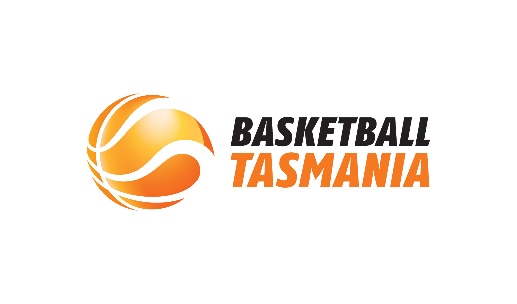 3rd March 2020Notice of Annual General Meeting and Notice for Director Nominations for Basketball Tasmania IncorporatedNotice is hereby given that the Annual General Meeting of the Basketball Tasmania Incorporated (BTAS) (in accordance with sections 9 and 26 of the BTAS Constitution) will be held at:Elphin Sports Centre in Launceston on Saturday 2 May 2020 commencing at 2.00pm.All Constituent Association Members (CAMs) are invited to send Notices of Motions, which must be received by 4th April 2020.All CAMs are required to attend the Annual General Meeting.Board Member nominations are also called for at this time with two vacant positions (Annette Lutwyche and David Mole) on the Board of Basketball Tasmania Inc. Nominations for these positions will also close on 28th March 2020. The date of the AGM also coincides with the third round of the Tri-Series at Elphin Sports Centre. This may allow CAM’s a good opportunity to ensure they have a representative at the AGM as per the Constitution.Whilst there are no proxy voting, each CAM has the right to appoint a representative underof the Constitution:Each Constituent Association Member is entitled to appoint an individual as its representative to attend and vote on behalf of that Constituent Association Member at General Meetings and to exercise the powers of the Constituent Association Member in relation to resolutions to be passed without meetings. The individual appointed by the Constituent Association Member to be its representative at General Meetings must be an Individual Member of the appointing Constituent Association Member. A Director cannot also be appointed as a Constituent Association Member’s representative.A Constituent Association Member may appoint more than one representative but only one representative may exercise the Constituent Association Member’s powers at any General Meeting.Constituent Association Members must notify the CEO of their appointed, authorised representatives no later than 48 hours prior to the General Meeting.Chris McCoyChief Executive OfficerBasketball Tasmania IncorporatedPO Box 7654, Launceston Tas 7250 · Elphin Sports Centre, Racecourse Crescent, Launceston TAS 7250 Tel 03 6331 4287 · Fax 03 6331 4282 · enquiry@basketballtas.com.auwww.basketballtas.com.au ABN 84 855 016 471